Work Sheet IVocabulary Comprehension CheckMatch the word and adequate definition.1.         A group of law-abiding members of a community brought together to give an impartial judgment2.         A room in which a legal court meets3.         A person who is serving on a jury 4.         Any party who is required to answer the complaint of a plaintiff or pursuer in a civil lawsuit before a court, or any party who has been formally charged or accused of violating a criminal statute.5.         Institutional damage, unintended consequences to an individual resulting from interaction with an institution6.             It is a formal meeting in a law court, at which a judge and jury listen to evidence and decide whether a person is guilty of a crime7.             It is generally the first occasion that the trier of fact (jury or judge) has to hear from a lawyer in a trial, aside possibly from questioning during voir dire8.          It is the area of law in which manufacturers, distributors, suppliers, retailers, and others who make products available to the public are held responsible for the injuries those products cause.9.           The formal finding of fact made by a jury on matters or questions submitted to the jury by a judge10.           When the parties to a dispute (both disputes that are being litigated before the courts, and disputes where court action has not been started) reach an agreement as to the case, which is said to 'settle' the claim.11.           The party who initiates a lawsuit (also known as an action) before a court
12.,         A defendant may raise it in an attempt to avoid criminal or civil liability in civil proceedings and criminal prosecutions under the common law13.             It involves giving legal advice to clients, drafting legal documents for clients, and representing clients in legal negotiations and court proceedings such as lawsuits, and is applied to the professional services of a lawyer or attorney at law, barrister, solicitor, or civil law notary.14.       This illness or disease causes death, often slowly, and cannot be cured. fatal, deadly, lethal, killing, mortal, incurable, inoperable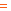 15.          A person who gives advice, more particularly in legal matters.16.          You use it when you are saying something which weakens the importance or force of your statement.
17.         In law, It is a civil action brought before a court in which a party (plaintiff) has claimed to have received damages from a defendant's actions, the plaintiff, seeks a legal or equitable remedy.18.         It is the obligation to shift the assumed conclusion away from an oppositional opinion to one's own position19.          It is a request to return to the maker a batch or an entire production run of a product, usually due to the discovery of safety issues. It is an effort to limit liability for corporate negligence (which can cause costly legal penalties) and to improve or avoid damage to publicity20.          A person who writes and passes laws, especially someone who is a member of a legislature. Legislators are usually politicians and are often elected by the people. Work Sheet IIStep1: Reorder the picture & describe the storyline what you’ve understood to your partner.A. verdict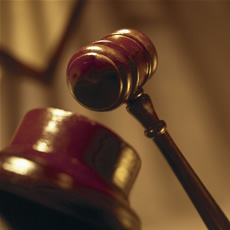 B.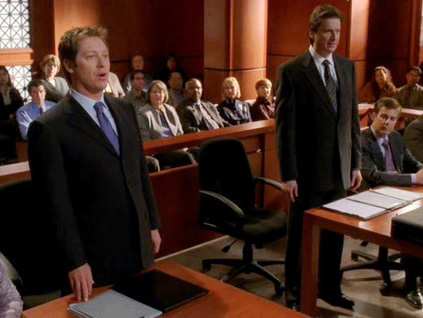 Plaintiff’s counsel                      Defendant’s counselC.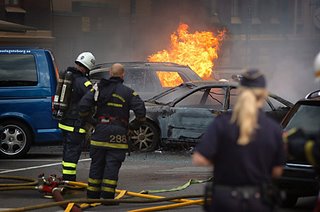 Car explosion in garageD.Courtroom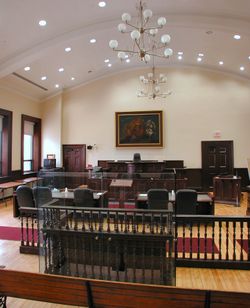 E. Jury (jurors) listen and discuss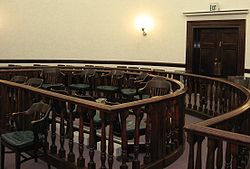 F.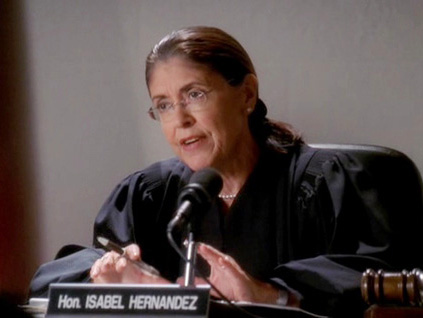 Judge instructs.G.A representative lawyer (here, Denise Bauer) takes the “car explosion” case of Plaintiff(Husband; Hose Patino) against Big car manufacturers (Defendants).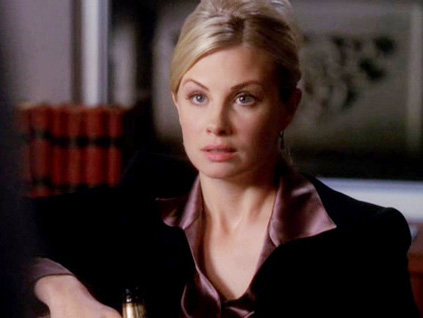 H.Junior Associate gets legal advice from Senior Partners. So, she tries to make an out of court settlement.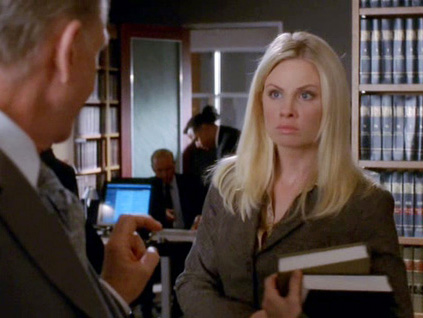 Step 2 : Elicit the storyline! Work Sheet IIIDictationFill the Blank1. Law firm practice- settlementDenise Bauer: $225000? Are you serious?Attorney Michael Eaves: You can (    ) the numbers.
                      It covers all (            ) caused by the fire to both the garage and house. Which insurance already paid by the way?Denise Bauer: A woman died hereAttorney Michael Eaves: A (        ) woman less than five days to live perhaps
Denise Bauer:  Certainly the cost of a (     )  would exceed $225,000.Attorney Michael Eaves: Perhaps. But the cost of a (              ) could be exponentially bigger if it occasions other to sue.
Denise Bauer: The risk of losing by (         )?Attorney Michael Eaves: That won’t happen.Denise Bauer: You think I’m not ready to try this tomorrow. Is that you think?Attorney Michael Eaves: Denise, you’re no doubt a good lawyer. With a very diverse (          ) you handle… stock fraud, anti-trust, and even some criminal work.The three of us…Do nothing but (           ) work for car manufacturers. In fact, over the last few years, while you were doing other things, letting this particular file collect dust, we’ve been handling only automobile (          ) (             ) cases, specializing in the sports trucks that catch fire. 
Day… after day… after day. It’s what we do. 
Denise Bauer: (long pause) your offer of $225,000 is rejected.
             (She pushes the paper back to him)
Attorney Michael Eaves: Then, we shall see you for (           )(              ).2. Courtroom- Lawyer’s argument(In Judge Stephen Bickel’s courtroom)
Judge Stephen Bickel: All right, we will begin with (        ) (            ) starting with the (         ).
Denise Bauer: (She gets up.) Good morning. My name is Denise Bauer. I along with Sara Holt will be (              ) the plaintiff, Hose Patino, who’s wife Elena died in a fire that started in their garage when their pickup truck, manufactured and sold by the (           ), suddenly burst into flames.The truck was not running at the time. In fact, it had not been driven all night.
Let me begin by saying that a terrible human tragedy has occurred here.And of course, nothing that happens in this (           ) will bring Elena Palins back.
(The lawyers at the opposing counsel’s table look as each other)
Lawsuits you see are ultimately about money.
Putting a dollar figure on suffering……(            )  there is some question as to how much Elena even suffered in the fire.Also (            ) Elena was in the final stage of ovarian cancer.She had come home from the hospital, in fact that very day, basically to die.You may ask yourselves, “What  (          ) did she really endure?”Well, you will here from Hose Patino and what you will here is that she had a day.And another day…… coming after that…… And another one after that.She had in fact six or seven days to be at home with her family.
She didn’t’t get those days.
She never got the last opportunity to sit with her grand children.Hose was never able to have his wife of thirty-seven years in his arms hold her in his arms and hum……If any of you have spent the final days with a loved one dying of cancer of another disease you know those moments are the most precious.Hose and Elena Patino had those days coming. They didn’t’t get them.You can’t bring Elena Patino back. But you are in a position to help save others.Because lawsuits, in addition to money, are about (          ) (             ).Who is best able to prevent this tragedy from happening again?
Well, you might be inclined to think, “This is just a freak accident.”But in fact this is a much bigger problem.This is a very popular sports truck made by a major manufacturer of sports trucks.And they’re catching fire!The defendant has recently (            ) almost a million of their vehicles because of these malfunctions. So you see?This is potentially your problem.How do you motivate a corporate conglomerate to fix a (          )?You make it too expensive for them not to.
At the conclusion of this trial, when it finally comes down to a dollar amount I will be asking you to be (             ) and come back with a number that says to the (         ) and all car manufacturers “ Make your vehicle safe.” For your sake,.. For your daughters,..For your grandsons...
And I’ll ask you to be human-beings. The conscience of a passionate society and return with a (            ) that somehow reflects everything that was taken from Elena Patino, her family and most of all her high school sweetheart.                          Good Job!! ^^                                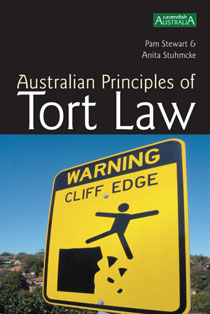 Work Sheet I Answer1 Jury  2. Courtroom3 Juror    4  Defendant    5. Damage   6 Trial     7 Opening Statement 8. Products liability 9 Verdict 10 Out of court Settlement 11. Plaintiff    12. Defense 13. Practice of law 14. Terminal  15. Counsel 16. Admittedly 17. Lawsuit 18. Burden of Proof 19. recall 20. LegislatorWork Sheet II AnswerC→G→H→D→F→B→E→AWork Sheet III AnswerTranscript1. Law firm practice- settlement Denise Bauer: $225,000? Are you serious?Attorney Michael Eaves: You can run the numbers.
                      It covers all damages caused by the fire to both the garage and house. Which insurance already paid by the way?Denise Bauer: A woman died hereAttorney Michael Eaves: A terminal woman less than five days to live perhaps
Denise Bauer:  Certainly the cost of a trial would exceed $225,000.Attorney Michael Eaves: Perhaps. But the cost of a settlement could be exponentially bigger if it occasions other to sue.
Denise Bauer: The risk of losing by verdict?Attorney Michael Eaves: That won’t happen.Denise Bauer: You think I’m not ready to try this tomorrow. Is that you think?Attorney Michael Eaves: Denise, you’re no doubt a good lawyer. With a very diverse practice you handle… stock fraud, anti-trust, and even some criminal work.The three of us…Do nothing but defense work for car manufacturers. In fact, over the last few years, while you were doing other things, letting this particular file collect dust, we’ve been handling only automobile product liability cases. Specializing in fact in the sports trucks that catch fire. Day after day after day. It’s what we do. 
Denise Bauer: (long pause) your offer of $225,000 is rejected.
             (She pushes the paper back to him)Attorney Michael Eaves: Then, we shall see you for opening statements.2.  Courtroom- Lawyer’s argument(In Judge Stephen Bickel’s courtroom)Judge Stephen Bickel: All right, we’ll begin with opening statements starting with the plaintiff.
Denise Bauer: (She gets up.) Good morning. My name is Denise Bauer. I along with Sara Holt will be representing the plaintiff, Hose Patino, who’s wife Elena died in a fire that started in their garage when their pickup truck, manufactured and sold by the defendant, suddenly burst into flames.The truck was not running at the time. In fact, it had not been driven all night.
Let me begin by saying that a terrible human tragedy has occurred here.And of course, nothing that happens in this courtroom will bring Elena Palins back.
(The lawyers at the opposing counsel’s table look as each other)
Lawsuits you see are ultimately about money.
Putting a dollar figure on suffering…Admittedly there is some question as to how much Elena even suffered in the fire.Also admittedly Elena was in the final stage of ovarian cancer.She had come home from the hospital, in fact that very day, basically to die.You may ask yourselves, “What damages did she really endure?”Well, you will here from Hose Patino and what you will here is that she had a day.And another day… coming after that… and another one after that.She had in fact six or seven days to be at home with her family.
She didn’t get those days.
She never got the last opportunity to sit with her grand children.Hose was never able to have his wife of thirty-seven years in his arms hold her in his arms and hum……If any of you have spent the final days with a loved one dying of cancer of another disease you know those moments are the most precious.Hose and Elena Patino had those days coming. They did not get them.You can’t bring Elena Patino back. But you are in a position to help save others.Because lawsuits, in addition to money, are about allocating burden.Who is best able to prevent this tragedy from happening again?
Well, you might be inclined to think, “This is just a freak accident.”But in fact this is a much bigger problem.This is a very popular sports truck made by a major manufacturer of sports trucks.And they’re catching fire!The defendant has recently recalled almost a million of their vehicles because of these malfunctions. So you see?This is potentially your problem.How do you motivate a corporate conglomerate to fix a defect?You make it too expensive for them not to.
At the conclusion of this trial, when it finally comes down to a dollar amount I will be asking you to be legislators and come back with a number that says to the defendants and all car manufacturers “ Make your vehicle safe.” For your sake,.. For your daughters,..For your grandsons...
And I will ask you to be human-beings. The conscience of a passionate society and return with a verdict that somehow reflects everything that was taken from Elena Patino, her family and most of all her high school sweetheart.Listening Lesson PlanTopic: Do you understand a legal drama in English?Instructor:Aeree ChangLevel:AdvancedStudents:       9Length:   60minutesMaterials:Worksheets I – Vocabulary Comprehension CheckWorksheet II – Eliciting (Correct the order of Picture story) Worksheet III – Dictation (Fill the blank)Using a Board, Pens.Script – Answer for Worksheet IIIAims:To increase listening comprehension in authentic situation To introduce specialized vocabulary itemsTo provide a format for problem solvingTo familiarize students with one aspect of the American judicial systemTo learn information for understanding the legal terms.To practice listening to understand content and solve the cloze.To practice speaking by discussing with group members.Language Skills:Reading: Transcript and vocabularies in worksheets.Listening: DVD clip, other student’s speechesSpeaking: discuss answers of outline worksheet within groups.Writing: Answering the questions on of the Worksheets. DictationLanguage Systems:Lexis: Vocabulary and expression for lawfirm and trial courtGrammar: Present perfect tensesPhonologic: Understanding the argument.Function: Giving and receiving opinion, Eliciting, group workDiscourse: Worksheets, interaction between studentsAssumption:Students already have:Experienced listening English legal dramas.Enough knowledge of vocabulariesHeard American torts claims and legal system.How the class is set up and run (there will be 3 student groups at each table).Most students have not seen this episode of the legal drama .Anticipated Errors and Solutions:Students may not be able to follow the passage easily.→ Let them listen to the track again until they get the gist of the content.Students may not be able to understand content stream.→ Concentrate on outline work.Students may need more time to work on the idioms.→ If it takes longer than 5 minutes, cut answer-checking short by verbally sharing the answers.Anticipated Errors and Solutions:Students may not be able to follow the passage easily.→ Let them listen to the track again until they get the gist of the content.Students may not be able to understand content stream.→ Concentrate on outline work.Students may need more time to work on the idioms.→ If it takes longer than 5 minutes, cut answer-checking short by verbally sharing the answers.Anticipated Errors and Solutions:Students may not be able to follow the passage easily.→ Let them listen to the track again until they get the gist of the content.Students may not be able to understand content stream.→ Concentrate on outline work.Students may need more time to work on the idioms.→ If it takes longer than 5 minutes, cut answer-checking short by verbally sharing the answers.References:Black’s law DictionaryHttp://en.wikipedia.org/http://www.boston-legal.org/ DVD  of  Boston Legal  Season2 Episode 5  Men to boys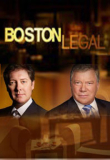 References:Black’s law DictionaryHttp://en.wikipedia.org/http://www.boston-legal.org/ DVD  of  Boston Legal  Season2 Episode 5  Men to boysReferences:Black’s law DictionaryHttp://en.wikipedia.org/http://www.boston-legal.org/ DVD  of  Boston Legal  Season2 Episode 5  Men to boysLead-InLead-InLead-InMaterials: NoneMaterials: NoneMaterials: NoneTime5 minuteSet UpWhole ClassProcedure:Hi! Everyone. How are you doing today? Great? Before we start today’s class, why don’t we divide the class into pairs? I want each one ha your partner.Asking a few students their favorite TV drama.And check them how to watch the program usually.Pre-ActivityPre-ActivityPre-ActivityMaterials: Worksheet I, BoardMaterials: Worksheet I, BoardMaterials: Worksheet I, BoardTime3 minutes7 minutesSet upCCQA Pair workT-SsProcedureHow do you think about legal drama? Does anyone know a useful web-site for studying a legal drama in English?Grouping Ss(Worksheet I)Now, I will give you “Worksheet II”.  You see eight pictures?Can you find the correct explanation of these legal terms?Discussion and share the answers.Main ActivityMain ActivityMain ActivityMaterials: Laptop computer, DVD, Transcript, BoardMaterials: Laptop computer, DVD, Transcript, BoardMaterials: Laptop computer, DVD, Transcript, BoardTime5 minutes10 minutes5 minutes10 minutes5 minutes10 minutesSet UpHandoutPlay a  DVDPlay a  DVDGroupingHandoutPresentationHand outSeparatingPlay a DVDT-SssProcedure:Now, I will give you “Worksheet III”.  You see many blank?Please try to guess the correct answer to fill the blankCCQPlease, Watch the DVD clip carefully and try to know what she say, how the lawyer’s tone was? And Mood? And what is she trying to say us? Activity IWorksheet I +III(1st time)“Do you understand a legal drama in English?”Have you had any difficulty in completing the blank of Worksheet III?Could you find the correct word/definition match of Worksheet I?CCQ How was her voice? What is the point of her opening statement? And How do you think the argument? (2nd time)“Do you understand a legal drama in English?”CCQ M : Ask strong studentsHow many tips were provided?Is the plaintiff’s counsel arguing very well? Tell us the keywords that you found.Activity IIWorksheet II3 people, 3 groupsAsk them to summarize of what they heard from the video.Now, I will give you “Worksheet II”.  You see eight pictures? It is randomly arranged. Can you reorder the pictures? Describe the story line to your partner. And elicit the next story.Make sure each group has a strong student and he/she can lead the group to summarize it as well. Each group will present their summary.CCQ FYou can acquire the full storyline that you just missed by listening of other group spoken. What was it?Activity IIIWorksheet IINow, I will give you a transcript of the DVD clip. So check it out by yourself.Individual work(3nd time)“Do you understand a legal drama in English?”Check up the answers.Post ActivityPost ActivityPost ActivityMaterials: NoneMaterials: NoneMaterials: NoneTime5 minutesSet UpWhole ClassProcedure:ConclusionElicit the outline verbally.Give homeworkReview the scripts and vocabularies worksheet what you learned today. I hope you enjoyed this class. See you next class.Burden of Proof     Defendant          Terminal           Admittedly    Lawsuit         Counsel                Juror               Practice of law        Defense         Recall       Opening Statement        Product liability   Trial           Settlement            Verdict               LegislatorDamage          Courtroom             Jury      Out of court settlement1.Car explosion in garage → 2.Terminal Woman was died. → 3.Husband hired a Lawyer →4. Lawyer tried to settle →5. Out of court settlement failed →6. Trial Court → 7.Opening Statement of Plaintiff’s lawyer → 8.Opening Statement of Defendant’s lawyer → 9. Jurors listen →10. (Settlement) →11. Jury discuss →12. Jury make a unanimous decision→13. Verdict (Judge)